中國文化大學博士班學位審定表一、院系所組：商學院  國際企業管理學系 博士班（含全英語授課）二、授予學位：商學博士三、適用年度：107學年度起入學新生適用，106學年度(含)以前入學者得選擇適用
【107.5.16(106.2)教務會議通過】四、最低畢業學分數：36學分五、承認他所（含國內、外）學分數：6學分六、必修科目七、基礎學科（以同等學力資格或非相關學系畢業之錄取者，入學後須補修底下之基礎學科）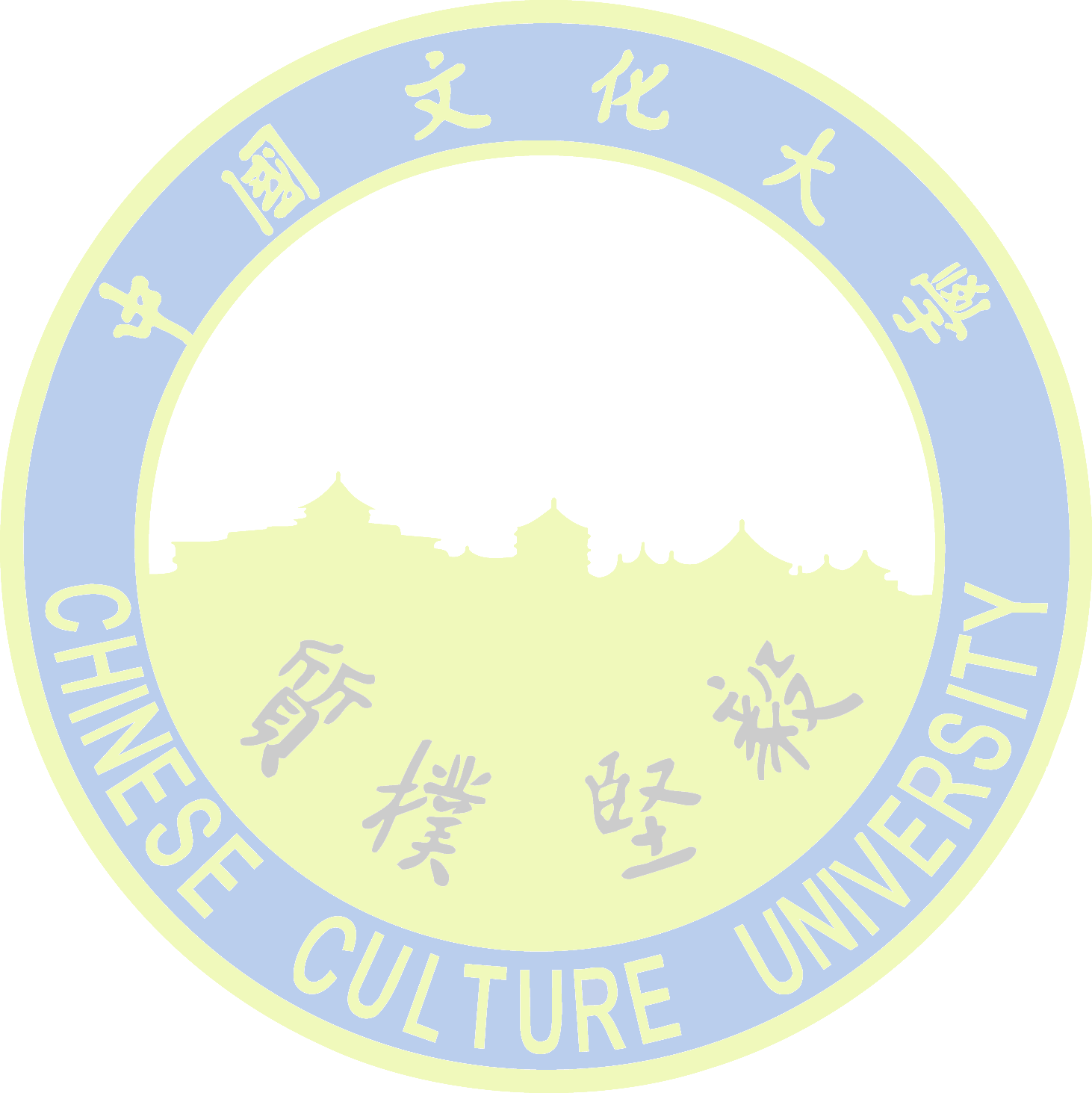 八、博士班資格考試科目:得就以下2類科目擇一應考【考科一】期刊論文寫作【考科二】研究方法研討、國際企業管理研討(含國際企業經營策略研討)          此2科目得於不同學期應考。九、資格考試相關規定■ 選擇【考科一】者需修習「研究方法研討」課程且成績及格■ 選擇【考科二】者需修習資格考試科目且成績及格十、申請學位論文考試規定1.依本校「博碩士班學位論文考試辦法」及「博士學位候選人資格考核施實要點」辦理。2.其他規定:(1)須達TOEIC640分以上、托福520分以上或其他相對檢定成績之英檢標準，或以修課抵免。(2)通過博士班資格考試(依本審訂表及本所之博士論文計畫及初審辦法規定)。(3)在學期間發表在國內外有審稿制期刊至少1篇以上(期刊之類型與篇數等規定請依本所之博士論文計畫及初審辦法規定)。(4)在學期間於研討會發表1篇論文。(5)須修畢本所規定必修科目及最低畢業學分數。(6)完成學術倫理教育課程且測驗成績達及格標準。十一、備註：無 中國文化大學博士班學位審定表一、院系所組：商學院  國際企業管理學系 博士班（含全英語授課）二、授予學位：商學博士三、適用年度：105~106學年度入學新生適用，104學年度(含)以前入學者得選擇適用
(105.5.18 104學年度第2學期教務會議通過)四、最低畢業學分數：36學分五、承認他所（含國內、外）學分數：6學分六、必修科目七、基礎學科（以同等學力資格或非相關學系畢業之錄取者，入學後須補修底下之基礎學科）八、博士班資格考試科目:得就以下2類科目擇一應考【考科一】期刊論文寫作【考科二】研究方法研討、國際企業管理研討(含國際企業經營策略研討)          此2科目得於不同學期應考。九、資格考試相關規定■ 選擇【考科一】者需修習「研究方法研討」課程且成績及格■ 選擇【考科二】者需修習資格考試科目且成績及格十、申請學位論文考試規定1.依本校「博碩士班學位論文考試辦法」及「博士學位候選人資格考核施實要點」辦理。2.其他規定:(1)需修習通過本所之必選修科目【國際高階管理典範】。(2)須達TOEIC640分以上、托福520分以上或其他相對檢定成績之英檢標準，方可申請畢業。十一、備註：無   中國文化大學博士班學位審定表一、院系所組：商學院  國際企業管理學系 博士班（含全英語授課）二、授予學位：商學博士三、適用年度：104學年度入學新生適用(104.5.13  103學年度第2學期教務會議修正通過) 四、最低畢業學分數：36學分五、承認他所（含國內、外）學分數：6學分六、必修科目七、基礎學科（以同等學力資格或非相關學系畢業之錄取者，入學後須補修底下之基礎學科）八、博士班資格考試科目:得就以下2類科目擇一應考【考科一】期刊論文寫作【考科二】研究方法研討、國際企業管理研討(此2科目得於不同學期應考)九、資格考試相關規定■ 選擇【考科一】者需修習「研究方法研討」課程且成績及格■ 選擇【考科二】者需修習資格考試科目且成績及格十、申請學位論文考試規定1.依本校「博碩士班學位論文考試辦法」及「博士學位候選人資格考核施實要點」辦理。2.其他規定:(1)需修習通過本所之必選修科目【國際高階管理典範】。(2)須達TOEIC640分以上、托福520分以上或其他相對檢定成績之英檢標準，方可申請畢業。十一、備註：無   中國文化大學博士班學位審定表一、院系所組：商學院  國際企業管理學系 博士班（含全英語授課）二、授予學位：商學博士三、適用年度：103學年度入學新生適用；101-102學年度入學者得選擇適用。
103.5.21  102學年度第2學期教務會議通過四、最低畢業學分數：36學分五、承認他所（含國內、外）學分數：6學分六、必修科目七、基礎學科（以同等學力資格或非相關學系畢業之錄取者，入學後須補修底下之基礎學科）八、博士班資格考試科目:得就以下2類科目擇一應考【考科一】期刊論文寫作【考科二】研究方法研討、國際企業管理研討(此2科目得於不同學期應考)九、資格考試相關規定■ 選擇【考科一】者需修習「研究方法研討」課程且成績及格■ 選擇【考科二】者需修習資格考試科目且成績及格十、申請學位論文考試規定1.依本校「博碩士班學位論文考試辦法」及「博士學位候選人資格考核施實要點」辦理。2.須達TOEIC640分以上、托福520分以上或其他相對檢定成績之英檢標準，方可申請畢業。十一、備註 ：無科目代號 科目名稱學分數時數備註（說明）9511研究方法研討339509國際企業管理研討339673國際企業經營策略研討33先修課程：「國際企業管理研討」H268數量方法研討333611SSCI論文分析與研撰33先修課程：「研究方法研討」I632跨文化行為專題研討33合        計1818科目名稱學分數時數備註（說明）1應用多變量分析33碩士班未修過本科目者須補修，或以碩士班相關課程抵免之。【應用多變量分析】之先修科目為大學部【統計學】3學分。2國際企業經營策略33碩士班未修過本科目者須補修，或以碩士班相關課程抵免之。【應用多變量分析】之先修科目為大學部【統計學】3學分。3統計學33碩士班未修過【應用多變量分析】或相關課程，且大學部未修過本科目者需補修，或以大學部相關課程抵免之。合        計99科目代號 科目名稱學分數時數備註（說明）9511研究方法研討339509國際企業管理研討339673國際企業經營策略研討33先修課程：「國際企業管理研討」H268數量方法研討333611SSCI論文分析與研撰33先修課程：「研究方法研討」I632跨文化行為專題研討33合        計1818科目名稱學分數時數備註（說明）1應用多變量分析33碩士班未修過本科目者須補修，或以碩士班相關課程抵免之。【應用多變量分析】之先修科目為大學部【統計學】3學分。2國際企業經營策略33碩士班未修過本科目者須補修，或以碩士班相關課程抵免之。【應用多變量分析】之先修科目為大學部【統計學】3學分。3統計學33碩士班未修過【應用多變量分析】或相關課程，且大學部未修過本科目者需補修，或以大學部相關課程抵免之。合        計99科目代號 科目名稱學分數時數備註（說明）9511研究方法研討339509國際企業管理研討339673國際企業經營策略研討33先修課程：「國際企業管理研討」H268數量方法研討333611SSCI論文分析與研撰33I632跨文化行為專題研討33合        計1818科目名稱學分數時數備註（說明）1應用多變量分析33碩士班未修過本科目者須補修，或以碩士班相關課程抵免之。【應用多變量分析】之先修科目為大學部【統計學】3學分。2國際企業經營策略33碩士班未修過本科目者須補修，或以碩士班相關課程抵免之。【應用多變量分析】之先修科目為大學部【統計學】3學分。3統計學33碩士班未修過【應用多變量分析】或相關課程，且大學部未修過本科目者需補修，或以大學部相關課程抵免之。合        計99科目代號 科目名稱學分數時數備註（說明）9511研究方法研討339509國際企業管理研討339673國際企業經營策略研討33先修課程：「國際企業管理研討」H268數量方法研討33合        計1212科目名稱學分數時數備註（說明）1統計與數量方法22碩士班未修過本科目者須補修，或以碩士班相關課程抵免之。【統計與數量方法】之先修科目為大學部【統計學】3學分。2國際企業經營策略22碩士班未修過本科目者須補修，或以碩士班相關課程抵免之。【統計與數量方法】之先修科目為大學部【統計學】3學分。3統計學33碩士班未修過【統計與數量方法】或相關課程，且大學部未修過本科目者需補修，或以大學部相關課程抵免之。合        計77